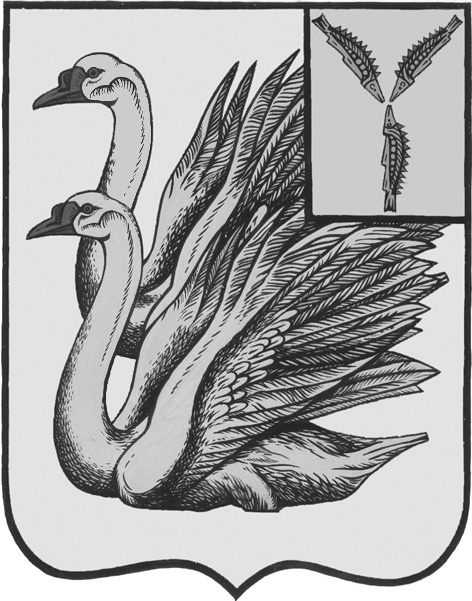 АДМИНИСТРАЦИЯ КАЛИНИНСКОГО МУНИЦИПАЛЬНОГО РАЙОНА САРАТОВСКОЙ ОБЛАСТИП О С Т А Н О В Л Е Н И Еот 12 мая 2022 года № 536г. КалининскО внесении изменений в постановление администрации Калининского муниципального района Саратовской области от 17.12.2019 года № 1713(с изм. от 13.01.2020 года № 13,от 19.03.2020 года № 294,от 18.06.2020 года № 562,от 10.08.2020 года № 778,от 28.10.2020 года № 1067,от 01.12.2020 года № 1231,от 22.12.2020 года № 1349,от 13.01.2021 года № 8,от 10.03.2021 года № 218,от 29.04.2021 года № 504,от 18.05.2021 года № 536,от 18.06.2021 года № 656,от 19.08.2021 года № 900,от 22.09.2021 года № 1072,от 29.10.2021 года № 1245,от 29.11.2021 года № 1420,от 23.12.2021 года № 1579,от 21.02.2022 года № 221)В соответствии с Федеральным законом от 06 октября 2003 года № 131-ФЗ «Об общих принципах организации местного самоуправления в Российской Федерации», постановлением главы администрации Калининского муниципального района Саратовской области от 04.10.2013 года №2457 «О порядке принятия решений о разработке, формировании и реализации муниципальных программ, действующих на территории Калининского муниципального района», в целях обеспечения высокого качества образовательных услуг и дальнейшего развития системы образования, руководствуясь Уставом Калининского муниципального района Саратовской области, ПОСТАНОВЛЯЕТ: Внести в постановление администрации Калининского муниципального района Саратовской области от 17 декабря 2019 года № 1713 «Об утверждении муниципальной программы «Развитие образования Калининского муниципального района Саратовской области на 2020-2022 годы» (с изменениями от 13.01.2020 года № 13, от 19.03.2020 года № 294, от 18.06.2020 года № 562, от 10.08.2020 года № 778, от 28.10.2020 года № 1067, от 01.12.2020 года № 1231, от 22.12.2020 года № 1349, от 13.01.2021 года № 8, от 10.03.2021 года № 218, от 29.04.2021 года № 504, от 18.05.2021 года № 536, от 18.06.2021 года № 656, от 19.08.2021 года № 900, от 22.09.2021 года № 1072, от 29.10.2021 года № 1245, от 29.11.2021 года № 1420, от 23.12.2021 года № 1579, от 21 февраля 2022 года № 221) следующие изменения: В приложении к постановлению в паспорте муниципальной программы «Развитие образования Калининского муниципального района Саратовской области на 2020-2022 годы» в строке «Объем и источники финансирования» заменить:цифры «1345317,7» на цифры «1344764,6»,цифры «483062,3» на цифры «482509,2»,цифры «254978,1» на цифры «254425,0»,цифры «80689,3» на цифры «80136,2». В приложении к постановлению в разделе 3 «Ресурсное обеспечение муниципальной программы» муниципальной программы «Развитие образования Калининского муниципального района Саратовской области на 2020-2022 годы» заменить:В пункте 2 «Развитие общеобразовательных учреждений»цифры «1063971,8» на цифры «1063471,8»,цифры «385861,5» на цифры «385361,5»,цифры «94097,6» на цифры «93597,6»,цифры «29044,4» на цифры «28544,4».В пункте 6 «Обеспечение и содержание эксплуатационно-методической службы системы образования»цифры «7043,5» на цифры «6990,4»,цифры «1995,6» на цифры «1942,5». В приложении № 2 к муниципальной программе в подпрограмме «Развитие общеобразовательных учреждений» муниципальной программы «Развитие образования Калининского  муниципального района Саратовской области на 2020-2022 годы» в паспорте подпрограммы в строке «Объем и источники финансирования» и в разделе 3 подпрограммы «Ресурсное обеспечение подпрограммы» заменить:цифры «1063971,8» на цифры «1063471,8»,цифры «385861,5» на цифры «385361,5»,цифры «94097,6» на цифры «93597,6»,цифры «29044,4» на цифры «28544,4». В приложении № 2 к муниципальной программе в подпрограмме «Развитие общеобразовательных учреждений» муниципальной программы «Развитие образования Калининского муниципального района Саратовской области на 2020-2022 годы» в разделе 6 «Перечень программных мероприятий по подпрограмме «Развитие общеобразовательных учреждений» заменить:цифры «1063971,8» на цифры «1063471,8»,цифры «29044,4» на цифры «28544,4»,цифры «890769,4» на цифры «890269,4»,цифры «19829,4» на цифры «19329,4».1.5. В приложении № 4 к муниципальной программе в подпрограмме «Организация летнего отдыха, оздоровления, занятости детей и подростков» муниципальной программы «Развитие образования Калининского  муниципального района Саратовской области на 2020-2022 годы» раздел 6. «Перечень программных мероприятий подпрограммы «Организация летнего отдыха, оздоровления, занятости детей и подростков» изложить в новой редакции, согласно приложению.1.6. В приложении № 6 к муниципальной программе в паспорте  подпрограммы и в разделе 3 подпрограммы «Ресурсное обеспечение подпрограммы» подпрограммы «Обеспечение и содержание эксплуатационно-методической службы системы образования» муниципальной программы «Развитие образования Калининского  муниципального района Саратовской области на 2020-2022 годы» цифры «7043,5» на цифры «6990,4»,цифры «1995,6» на цифры «1942,5».1.7. В приложении № 6 к муниципальной программе в разделе 6 подпрограммы «Перечень программных мероприятий» подпрограммы «Обеспечение и содержание эксплуатационно-методической службы системы образования» муниципальной программы «Развитие образования Калининского муниципального района Саратовской области на 2020-2022 годы» заменить: цифры «7043,5» на цифры «6990,4»,цифры «1995,6» на цифры «1942,5»,цифры «886,1» на цифры «833,0»,цифры «300,0» на цифры «246,9».2. Начальнику управления по вопросам культуры, информации и общественных отношений администрации муниципального района Тарановой Н.Г. разместить настоящее постановление на официальном сайте администрации Калининского муниципального района Саратовской области в сети «Интернет».3. Директору - главному редактору МУП «Редакция газеты «Народная трибуна» Сафоновой Л.Н. опубликовать настоящее постановление в районной газете «Народная трибуна», а также разместить в информационно-телекоммуникационной сети «Интернет» общественно-политической газеты Калининского района «Народная трибуна».4. Настоящее постановление вступает в силу после его официального опубликования (обнародования).5. Контроль за исполнением настоящего постановления возложить на заместителя главы администрации муниципального района по социальной сфере, начальника управления образования Захарову О.Ю.Глава муниципального района                                                          В.Г. ЛазаревИсп.: Барабанова Т.Ю.Приложение к постановлению администрации МР от 12.05.2022 года №5366.Перечень программных мероприятий подпрограммы «Организация летнего отдыха, оздоровления, занятости детей и подростков»Примечание: экономия денежных средств, сложившаяся в результате размещения муниципальных заказов на приобретение товаров, выполнение работ, оказание услуг в рамках данных мероприятий, направляется на реализацию дополнительных мероприятий, соответствующих целям и задачам данной подпрограммы.Верно:начальник отдела делопроизводстваадминистрации МР                                                                                                                                                                      О.И. Сигачева№ п/пНаименование мероприятияСрок исполненияОбъем финансирования (тыс. руб.)2020 год2020 год2020 год2020 год2021 год2021 год2021 год2021 год2022 год2022 год2022 год2022 год Ответственные за исполнение№ п/пНаименование мероприятияСрок исполненияОбъем финансирования (тыс. руб.)Федеральный бюджет (прогнозно)Областной бюджет (прогнозно)Местный бюджетВнебюджетные источникиФедеральный бюджет (прогнозно)Областной бюджет (прогнозно)Местный бюджетВнебюджетные источникиФедеральный бюджет (прогнозно)Областной бюджет (прогнозно)Местный бюджетВнебюджетные источники Ответственные за исполнение1.Организация отдыха детей и подростков в загородных детских стационарных оздоровительных лагерях области2020- 2022 гг.1685,70,00,00,00,00,00,0798,30,00,00,0887,40,0Управление образования, общеобразовательные учреждения, МБУ ДО«Детско-юношеская спортивная школа г.Калининска Саратовской области»2.Подвоз организованных групп детей к местам отдыха и обратно2020- 2022 гг.21,00,00,00,00,00,00,00,00,00,00,021,00,0Управление образования, общеобразовательные учреждения, МБУ ДО«Детско-юношеская спортивная школа г.Калининска Саратовской области»3.Сопровождение организованных групп детей к местам отдыха и обратно медицинскими работниками ГУЗ СО «Калининская РБ»2020- 2022 гг.3,90,00,00,00,00,00,00,90,00,00,03,00,0ГУЗ СО Калининская РБ», общеобразовательные учреждения4.Сопровождение организованных групп детей к местам отдыха и обратно машиной ОГИБДД МО МВД РФ «Калининский»2020- 2022 гг.0,00,00,00,00,00,00,00,00,00,00,00,00,0ОГИБДД МО МВД РФ «Калининский»(по согласованию)5.Организация работы детских оздоровительных лагерей при образовательных учреждениях 2020-2022 гг.2788,80,00,000,00,00,00,01350,20,00,00,01438,60,0Управление образования, общеобразовательные учреждения, МБУ ДО«Детско-юношеская спортивная школа г.Калининска Саратовской области»6.Организованное прохождение медицинского осмотра работниками детских оздоровительных лагерей2020- 2022 гг.0,00,00,00,00,00,00,00,00,00,00,00,00,0ГУЗ СО «Калининская РБ»7.Организация работы трудовых ремонтных бригад на базе образовательных учреждений2020- 2022 гг.0,00,00,00,00,00,00,00,00,00,00,00,00,0Управление образования 8.Организация оздоровления детей диспансерной группы на базе отделения реабилитации детского отделения ГУЗ СО «Калининская РБ»2020- 2022 гг.0,00,00,00,00,00,00,00,00,00,00,00,00,0ГУЗ СО «Калининская РБ»9.Обеспечение санаторно-курортными путевками детей-инвалидов, детей, состоящих на диспансерном учете в ГУЗ СО«Калининская РБ» 2020- 2022 гг.0,00,00,00,00,00,00,00,00,00,00,00,00,0ГБУ ЦСЗН Калининского района (по согласованию)10.Обеспечение оздоровительными путевками детей-сирот, детей, оставшихся без попечения родителей, детей из малообеспеченных семей, в т.ч. многодетных, неполных, находящихся в социально-опасном положении; детей военнослужащих, погибших, ставших инвалидами при исполнении задач в Северо-Кавказском регионе2020- 2022гг.0,00,00,00,00,00,00,00,00,00,00,00,00,0ГБУ ЦСЗН Калининского района (по согласованию)11.Организация трудоустройства несовершеннолетних граждан от 14 до 18 лет в свободное от учебы время2020-2022 гг.288,30,00,00,00,00,00,0138,30,00,00,0150,00,0ГКУ Саратовской области «Центр занятости населения г.Калининска» (по согласованию), общеобразовательные учреждения12.Организация досуга детей в детских оздоровительных лагерях 2020- 2022 гг.0,00,00,00,00,00,00,00,00,00,00,00,00,0МБУК «Калининский РДК» МБУК «ЦТиД» МО город Калининск, МБУК «КМЦБ», филиал Саратовского музея краеведения (по согласованию)13.Погашение кредиторской задолженности2020- 2022 гг.0,00,00,00,00,00,00,00,00,00,00,00,00,0Управление образованияИТОГО:2020- 2022 гг.4787,70,00,00,00,00,00,02287,70,00,00,02500,00,0